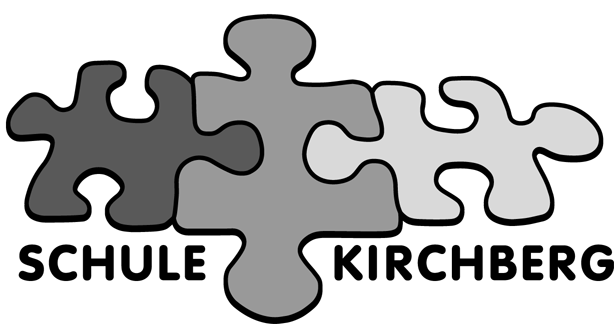 Kindergarten und Primarschule Kirchberg		Schulweg 13		3422 Kirchberg		Tel. 034 448 46 40		sekretariat@schule-kirchberg.chFreie Halbtage in der Klasse 	Name :	 Datum des 5. freien Halbtages: 	Datum	Unterschrift: 		2020/2021Name :	 Datum des 4. freien Halbtages: 	Datum	Unterschrift: 		2020/2021Name :	 Datum des 3. freien Halbtages: 	Datum	Unterschrift: 		2020/2021Name :	 Datum des 2. freien Halbtages: 	Datum	Unterschrift: 		2020/2021Name :	 Datum des 1. freien Halbtages: 	Datum	Unterschrift: 		2020/2021